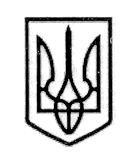 У К Р А Ї Н А СТОРОЖИНЕЦЬКА МІСЬКА РАДА ЧЕРНІВЕЦЬКОГО РАЙОНУ ЧЕРНІВЕЦЬКОЇ ОБЛАСТІВИКОНАВЧИЙ КОМІТЕТР І Ш Е Н Н Я  06 лютого 2024 року                                                                            	№  26                                                                                                     Про затвердження висновку органу опіки та піклування щодо розвʼязанняспору про визначення місця проживаннямалолітнього ПОЛІЩУКА Н.В.,жителя м. СторожинецьРозглянувши заяву гр. ПОЛІЩУК Л.І, жительки м. Сторожинець, вул. Героїв УПА, буд. 123 Чернівецького району, Чернівецької області щодо розвʼязання спору про визначення місця проживання малолітнього сина, керуючись підпунктом 4 пункту б статті 34 Закону України «Про місцеве самоврядування в Україні», частинами 4, 5 статті 19 Сімейного кодексу України, враховуючи рекомендації комісії з питань захисту прав дитини Сторожинецької міської ради від 31.01.2024 року № 03-10/2024 «Про розгляд заяви гр. Поліщук Л.І., жительки м. Сторожинець щодо розвʼязання спору про визначення місця проживання малолітнього Поліщука Н.В., 12.05.2017 р.н., жителя м. Сторожинець Чернівецького району, Чернівецької області », діючи в інтересах дитини, виконавчий комітет міської ради вирішив:Затвердити висновок органу опіки та піклування щодо розвʼязання спору про визначення місця проживання малолітнього ПОЛІЩУКА Н.В., 12.05.2017 р.н., жителя м. Сторожинець, вул. Новобросківська, буд. 10 Чернівецького району, Чернівецької області  (додається).Контроль за виконанням даного рішення покласти на першого заступника міського голови Ігоря БЕЛЕНЧУКА.Секретар  Сторожинецької міської ради		          Дмитро БОЙЧУКВиконавець:Начальник Служби у справах дітей					                       Маріян НИКИФОРЮКПогоджено:Перший заступник міського голови			    Ігор БЕЛЕНЧУКНачальник юридичного відділу      			              Олексій КОЗЛОВНачальник відділу організаційної та кадрової роботи  		                         Ольга ПАЛАДІЙНачальник відділу документообігу таконтролю   							    	     Микола БАЛАНЮК                    ЗАТВЕРДЖЕНО рішенням виконавчого комітету                                     Сторожинецької міської ради               від 06 лютого 2024 року № 26ВИСНОВОКоргану опіки та піклування щодо розвʼязання спору про визначення місця проживання малолітнього ПОЛІЩУКА Н.В., 12.05.2017 р.н., жителя м. Сторожинець, вул. Новобросківецька, буд. 10 Чернівецького району, Чернівецької областіРозглянувши заяву гр. Поліщук Л.І., жительки м. Сторожинець, вул. Героїв УПА, буд. 123 про  розвʼязання спору щодо визначення місця проживання малолітнього сина, Поліщука Н.В., 12.05.2017 р.н., та документи додані до неї,  встановлено таке.Відповідно до свідоцтва про народження, батьками дитини є Поліщук Людмила Іванівна та Поліщук Валерій Анатолійович.У своїй заяві Поліщук Л.І.  заявляє, що після того, як вони із чоловіком перестали проживати разом, її малолітній син залишився проживати з батьком, Поліщуком В.А., жителем м. Сторожинець, вул. Новобросківецька, буд. 10. Чоловік перешкоджає заявниці у вихованні дитини, не дає можливості бачитись із сином, та налаштовує того проти неї. Просить вирішити спір та визначити місце проживання дитини.Відповідно до акта обстеження умов проживання Поліщук Л.І. від 29.01.2024 р. № 16, встановлено, що заявниця проживає разом із малолітньою донькою, Поліщук Д.В., 04.02.2020 р.н., в орендованому будинку в м. Сторожинець, вул. Героїв УПА, буд. 123. Умови проживання сімʼї є належними. Для дітей виділено місця для сну, навчання, зберігання особистих речей. Будинок складається з двох кімнат, кухні та ванної кімнати, електрифікований, опалення також електричне. На момент перевірки в будинку було тепло, прибрано, в наявності одяг та взуття для дітей, продукти харчування, засоби гігієни. Поліщук Л.І., з її слів, не працює, на даний час перебуває в процесі розлучення з чоловіком, матеріально їй надають допомогу батьки, які мешкають в м. Чернівці.Відповідно до довідки із Опорного закладу Сторожинецький ліцей від 29.01.2024 р., матір цікавиться станом навчання сина, бере активну участь в житті дитини, відвідує батьківські збори, стежить за успішністю сина, його зовнішнім виглядом, побутовими умовами, є інтелігентною, спокійною, впевненою в собі жінкою.Працівником Служби у справах дітей Сторожинецької міської ради було вжито заходів щодо зʼясування думки батька з даного питання.В своїй заяві Поліщук В.А. заперечив щодо подальшого проживання сина із матірʼю, оскільки сам заявник, на його думку, проживає в кращих матеріально-побутових умовах, має дохід, за рахунок якого може утримувати сина, між ним та Назарієм тісний емоційний звʼязок, він так само, як і матір цікавиться станом навчання дитини в закладі освіти, матеріально забезпечує всі його потреби.При проведенні обстеження умов проживання Поліщука В.А., жителя          м. Сторожинець, вул. Новобросківецька, буд. 10 від 29.01.2024 р. № 15 встановлено, що батько проживає за даною адресою разом зі своїм малолітнім сином, Поліщуком Н.В., 12.05.2017 р.н. Зі слів Поліщука В.А., вони з дружиною на даний час проживають окремо, перебувають на стадії розлучення, син залишився проживати із ним, а молодша донька, Поліщук Д.В., 04.02.2020 р.н., залишилась проживати з матірʼю, оскільки потребує ретельного материнського догляду через свій вік. Батько також заявив, що має намір залишити сина проживати із собою, оскільки дитина сама того бажає.Умови проживання сімʼї Поліщука В.А. є задовільними. Будинок складається з 2 поверхів, 5-ти кімнат, кухні, ванної кімнати, електрифікований, опалення електро-та твердопаливне. В будинку тепло, прибрано, є продукти харчування. Для проживання дитини виділено кімнату, де облаштовано місце для сну, ігор, відпочинку, зберігання особистих речей. Назарій забезпечений канцтоварами, одягом,  а також взуттям відповідно до сезонів. Батько постійно підвозить його до школи. Поліщук В.А. є приватним підприємцем. Відповідно до декларації платника єдиного податку за 2023 р. його дохід склав 616200 грн.Відповідно до довідки із Опорного закладу Сторожинецький ліцей від 29.01.2024 р., батько також цікавиться станом навчання сина, бере активну участь в житті дитини, регулярно відвідує батьківські збори, стежить за успішністю сина, його зовнішнім виглядом, побутовими умовами, сприяє позакласному розвитку сина. Батько – ввічливий, інтелігентний, зарекомендував себе як людина комунікабельна та неконфліктна, веде здоровий спосіб життя, є авторитетом для сина.З метою зʼясування думки дитини, працівником Служби у справах дітей з малолітнім Поліщуком Н.В., 12.05.2017 р.н. було проведено бесіду, в ході якої Назарій повідомив, що на даний час проживає разом із батьком.  Зі слів дитини, між ним та батьком хороші стосунки, батько його не ображає, возить та забирає зі школи, купляє йому іграшки та все, що він захоче. Щодо стосунків з матірʼю Назарій повідомив, що вона посварилась з татом, та переїхала з сестричкою жити в інший будинок. До матері в гості хлопчик не ходив і не хоче, оскільки зі слів дитини, йому подобається у батька.На запитання, з ким із батьків він хотів би проживати, хлопчик  висловив бажання проживати з батьком. Згідно ч. 1 ст. 160 СК України, місце проживання дитини, яка не досягла десяти років, визначається за згодою батьків.Згідно положення статті 161 даного кодексу та пункту 72 Порядку провадження органами опіки та піклування діяльності, повʼязаної із захистом прав дитини, якщо мати та батько, які проживають окремо, не дійшли згоди щодо того, з ким із них буде проживати малолітня дитина, спір між ними може вирішуватися органом опіки та піклування або судом. Під час вирішення спору щодо місця проживання малолітньої дитини беруться до уваги ставлення батьків до виконання своїх батьківських обов'язків, особиста прихильність дитини до кожного з них, вік дитини, стан її здоров'я та інші обставини, що мають істотне значення. Орган опіки та піклування або суд не можуть передати дитину для проживання з тим із батьків, хто не має самостійного доходу, зловживає спиртними напоями або наркотичними засобами, своєю аморальною поведінкою може зашкодити розвиткові дитини.	Комісією з питань захисту прав дитини Сторожинецької міської ради враховано, що батьки створили належні умови для проживання та виховання дитини,  та належно виконують свої батьківські обовʼязки, проживаючи окремо. Водночас, враховано і те, що матір дитини не працює, а отже, може мати певні труднощі в матеріальному утриманні двох малолітніх дітей, та повноцінно забезпечувати їх потреби.	В свою чергу, батько вже забезпечує синові належні умови для проживання, виховання, утримання. Окрім того, хлопчик висловив бажання проживати з ним.Відповідно до статті 1 Закону України «Про охорону дитинства» забезпечення найкращих інтересів дитини – це дії та рішення, що спрямовані на задоволення індивідуальних потреб дитини відповідно до її віку, статі, стану здоров’я, особливостей розвитку, життєвого досвіду, родинної, культурної та етнічної належності та враховують думку дитини, якщо вона досягла такого віку і рівня розвитку, що може її висловити.На засідання комісії з питань захисту прав дитини Сторожинецької міської ради матір не прибула, хоча була попереджена завчасно.          На засідання комісії прибув батько, який наполягав визначити місце проживання дитини із ним, та просив врахувати бажання сина проживати разом.Враховуючи вищенаведене,  керуючись статтями 160, 161 Сімейного кодексу України, пунктом 72 Порядку провадження органами опіки та піклування діяльності, пов’язаної із захистом прав дитини, врахувавши всі вагомі обставини, а саме, вік дитини (в якому вона вміє висловлювати свою думку), прихильність її до батька, та бажання проживати з ним, належне виконання ним батьківських обовʼязків, задоволення індивідувальних потреб дитини, з метою забезпечення повноцінного зростання в сімейному оточенні, запобігання психологічним травмам, діючи в інтересах дитини, враховуючи рекомендації комісії з питань захисту прав дитини, Сторожинецька міська рада, як орган опіки та піклування дійшла висновку, що визначення місця проживання малолітнього Поліщука Назарія Валерійовича, 12.05.2017 р.н., з батьком  відповідає інтересам дитини. Водночас, орган опіки та піклування наголошує батькові забезпечити сину подальші побачення, спілкування, проведення спільного часу разом з матірʼю та молодшою сестричкою, що сприятиме дотриманню рівності прав батьків у вихованні дітей. Секретар Сторожинецької міської ради		Дмитро БОЙЧУКМаріян НИКИФОРЮК